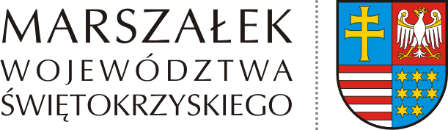 Analiza kwartalna średniej zdawalności osób egzaminowanych w Wojewódzkim Ośrodku Ruchu Drogowego w Kielcach oraz Oddziale Terenowym w Ostrowcu ŚwiętokrzyskimMARSZAŁEKWojewództwa ŚwiętokrzyskiegoAndrzej BętkowskiLegenda:Kategoria:   A	- motocykl, pojazd określony dla prawa jazdy kategorii AM.  A1	- motocykl o pojemności skokowej silnika nieprzekraczającej 125 cm3, mocy nieprzekraczającej 11 kW i stosunku mocy do masy własnej nieprzekraczającym 0,1 kW/kg, motocykl trójkołowy o mocy nieprzekraczającej 15 kW, pojazd określony dla prawa jazdy kategorii AM.  A2	- motocykl o mocy nieprzekraczającej 35 kW i stosunku mocy do masy własnej nieprzekraczającym 0,2 kW/kg, przy czym nie może on powstać w wyniku wprowadzenia zmian w pojeździe o mocy przekraczającej dwukrotność mocy tego motocykla, motocykl trójkołowy o mocy nieprzekraczającej 15 kW, pojazd określony dla prawa jazdy kategorii AM. AM	- motorower, czterokołowiec lekki.   B	- pojazd samochodowy o dopuszczalnej masie całkowitej nieprzekraczającej 3,5 t, z wyjątkiem autobusu i motocykla, zespół pojazdów złożonych z pojazdu samochodowego oraz z przyczepy lekkiej,  zespół pojazdów złożonych z pojazdu samochodowego oraz z przyczepy innej niż lekka, o ile łączna dopuszczalna masa całkowita zespołu tych pojazdów nie przekracza  (chyba, że osoba kierująca zdała część praktyczną egzaminu państwowego i posiada wpis do prawa jazdy), pojazd określony dla prawa jazdy kategorii AM.  B1	- czterokołowiec, pojazd określony dla prawa jazdy kategorii AM.B+E	- pojazd określony odpowiednio w prawie jazdy kategorii B łącznie z przyczepą (przyczepami), w zakresie kategorii B+E dopuszczalna masa całkowita ciągniętej przyczepy nie może przekraczać 3,5 tony.   C	- pojazd samochodowy o dopuszczalnej masie całkowitej przekraczającej 3,5 t, z wyjątkiem autobusu, zespół pojazdów złożony z tego pojazdu oraz z przyczepy lekkiej, pojazd określony dla prawa jazdy kategorii AM.C+E	- pojazd określony odpowiednio w prawie jazdy kategorii C łącznie z przyczepą (przyczepami)   D	- autobus, zespół pojazdów złożonych z autobusu oraz z przyczepy lekkiej, pojazd określony dla prawa jazdy kategorii AM.   T	- ciągnik rolniczy lub pojazd wolnobieżny, zespół pojazdów złożony z ciągnika rolniczego z przyczepą (przyczepami) lub pojazd wolnobieżnym z przyczepą (przyczepami), pojazd określony dla prawa jazdy kategorii AM.Egzamin:T - egzamin teoretycznyP - egzamin praktycznyZa okres od 01.10.2023 - 31.12.2023Za okres od 01.10.2023 - 31.12.2023Za okres od 01.10.2023 - 31.12.2023Za okres od 01.10.2023 - 31.12.2023Za okres od 01.10.2023 - 31.12.2023KategoriaEgzaminLiczba osób, które przystąpiły do egzaminuLiczba osób z wynikiem pozytywnymZdawalność(%)AT1088679,63AP34416848,84A1T512752,94A1P864451,16A2T15853,33A2P472246,81AMT603151,67AMP604676,67BT4301245257,01BP7401252434,1B1T3266,67B1P44100B+ET000B+EP1006161CT41227967,72CP40520149,63C+ET000C+EP36716444,69DT614573,77DP562748,21TT361747,22TP191263,16RazemT5047294758,39P8889327336,82